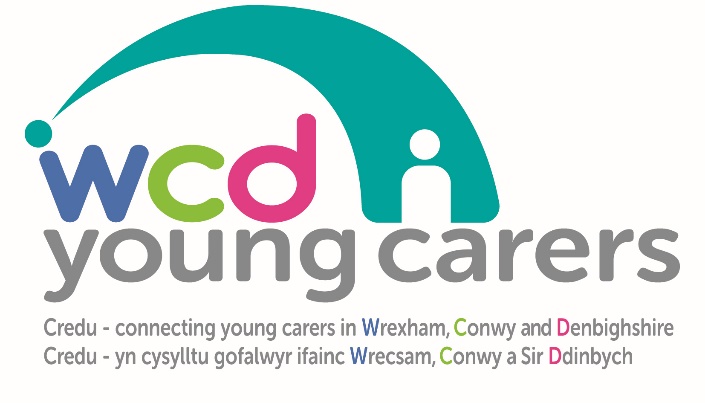 Swydd DdisgrifiadSWYDD: 	Gweithiwr Estyn Allan i Ofalwyr Ifainc (x3): Conwy a Sir DdinbychCYFLOG: 	£22,571 - £23,953 pro rata, y flwyddyn HYD Y CONTRACT:	cyfnod penodol tan 31.03:23  ORIAU: 	Lleoliadau ac oriau ar gael15 awr yr wythnos yn Denbigh                                                               15 awr yr wythnos yn Prestatyn                                                               15 awr yr wythnos yn Abergele		(Byddai unigolyn sy’n medru Cymraeg yn hynod ddymunol)GWYLIAU: 	27 diwrnod – pro rata, ynghyd â gwyliau banc statudol PENSIWN:  	 	 	6% RHEOLWR ATEBOL:  	 	Arweinydd y Tîm Gofalwyr Ifainc  CYMORTH GORUCHWYLIO I:		Weithwyr a Gwirfoddolwyr Achlysurol y Grŵp Gofalwyr IfaincCyflwyniadDiben Gofalwyr Ifainc WCD yw grymuso Gofalwyr o bob oed i fwynhau ansawdd bywyd da a gwell llesiant.Mae Gofalwyr Ifainc WCD yn rhan o sefydliad Credu (Gwasanaeth Gofalwyr Powys Cyf).  Elusen yw Credu sy’n rhoi cymorth i Ofalwyr Ifainc ar hyd a lled Wrecsam, Conwy a Sir Ddinbych yn ogystal â Gofalwyr Ifainc ac Oedolion sy’n Ofalwyr ym Mhowys, ynghyd ag Oedolion sy’n Ofalwyr yng Ngheredigion. Rydym yn gweithio trwy weithwyr estyn allan, sy’n cael eu cefnogi gan reolwyr tîm a swyddfa fach yn Llandrindod. Gweler www.credu.cymru.Mae pob tîm yn gweithio ar sail egwyddorion sy’n canolbwyntio ar yr unigolyn, cydweithio’n effeithiol, arferion myfyriol a bod mor effeithiol â phosib.Diben y swydd hon yw cefnogi Gofalwyr Ifainc yn Conwy a Sir Ddinbych. Rhywun dan 18 oed yw Gofalwr Ifanc, sy’n helpu gofalu am aelod o’r teulu, neu ffrind, sy’n wael, yn anabl, neu sy’n camddefnyddio cyffuriau neu alcohol. Gall y rôl gofal fod yn werth chweil, ac mae Gofalwyr Ifainc yn gallu bod yn fwy aeddfed, empathig, a chyfrifol na’u cyfoedion. Er hynny, gall fod yn her sylweddol i ymdopi â’r problemau ymarferol ac emosiynol sy’n gysylltiedig â gofalu am rywun, yr un pryd â bodloni eu hanghenion a’u dyheadau eu hunain.Byddwch yn ymuno â’n tîm profiadol ac ymroddedig o Weithwyr Estyn Allan ar gyfer Gofalwyr Ifainc, ar hyd a lled Wrecsam, Conwy a Sir Ddinbych. Bu cynnydd sylweddol yn nifer y Gofalwyr Ifainc sydd angen cymorth dros flynyddoedd diweddar, felly mae angen inni gynyddu ein capasiti i ddiwallu’r galw. Bydd deiliaid y swydd yn cynnal asesiadau sy’n canolbwyntio ar yr unigolyn ac a seilir ar yr hyn sy’n bwysig i’r unigolyn ar gyfer y gofalwyr ifainc er mwyn bodloni eu holl anghenion i wireddu eu dyheadau.   Byddwch yn unigolyn creadigol ac egnïol, ac yn awyddus i annog Gofalwyr Ifainc i wireddu eu dyheadau; eu galluogi i gael dewis, llais a dylanwad, a chael eu gwerthfawrogi a derbyn cydnabyddiaeth am eu rôl a’u cyfraniad.Bydd y swydd yn golygu gweithio o gartref. Bydd angen treulio amser sylweddol yn y prif ardaloedd, gyda chyfarfodydd tîm rheolaidd yn Wrecsam / Conwy / Sir Ddinbych neu ar-lein.Bydd angen gwiriad DBS estynedig ar gyfer y swydd hon ynghyd â gwiriad o’r rhestr unigolion a waherddir rhag gweithio gyda phlant.Swydd DdisgrifiadByddwch yn cefnogi Gofalwyr Ifainc i fwynhau gwell llesiant, a’u cefnogi i ddelio gyda heriau personol, meithrin cryfderau unigol, datblygu rhwydweithiau cymdeithasol a chefnogol, a chael dylanwad ar wasanaethau.Byddwch yn cymryd rhan mewn hyfforddiant, yn rhannu eich gwybodaeth a’ch sgiliau, a bod yn ymarferydd myfyriol ond rhagweithiol, gyda’r nod o alluogi Gofalwyr Ifainc i:Fwynhau gwell llesiant a chyfleoedd bywyd daTeimlo bod ganddynt well cysylltiadau gyda phobl eraill Teimlo bod rhywun yn gwrando arnynt, yn eu gwerthfawrogi a’u parchu o ran eu perthynas gyda gwasanaethau sy’n bwysig iddyn nhw.Teimlo eu bod yn gallu siapio’r gwasanaethau sy’n bwysig i’w bywydauCael mynediad at wybodaeth, cyngor a chefnogaeth o safon.Byddwch yn gwireddu hyn drwy weithio ar dair lefel wahanol:UNIGOL: Gweithio gyda Gofalwyr Ifainc unigol, gan ddefnyddio dulliau hyfforddi, i’w helpu i adnabod yr hyn sy’n bwysig iddyn nhw a’u cefnogi i wireddu eu nodau.CYMUNEDOL: Cefnogi unigolion i feithrin rhwydweithiau cymdeithasol, cymorth cyfoedion a chysylltiadau cymunedol.GWASANAETHAU: (Yn benodol Ysgolion a Cholegau): Gweithio gyda Gofalwyr Ifainc a GIGC a staff y gwasanaeth ysgolion i alluogi Gofalwyr Ifainc i gael dylanwad ar wasanaethau a phrofiad Gofalwyr Ifainc a’u teuluoedd o’r gwasanaethau hyn.Galluogydd ac unigolion sy’n achosi newid ydych, sy’n frwdfrydig am bobl ifanc a chymunedau.  Byddwch yn hyfforddwr a hwylusydd naturiol, sy’n adnabod ac yn gallu cefnogi gwireddu potensial unigolion, grwpiau a rhwydweithiau. CyfrifoldebauCefnogi Gofalwyr Ifainc i gael mynediad at wybodaeth, cyngor a chefnogaeth o safon Darparu cymorth unigol, rhoi gwybodaeth neu gefnogaeth sy’n bwysig i Ofalwyr Ifainc, ar eu telerau nhw, pan fydd Gofalwyr Ifainc yn penderfynu ar eu dewis ganlyniadau.Defnyddio a chyfrannu at ffynonellau gwybodaeth a gwasanaethau yn eich ardal leolCynnig arwyddbyst a chyfeiriadau at sefydliadau os byddant o gymorth i’r unigolynCefnogi Gofalwyr Ifainc i fwynhau gwell llesiantDefnyddio dulliau hyfforddi a dulliau gwaith sy’n canolbwyntio ar yr unigolyn, sy’n cefnogi Gofalwyr Ifainc i adnabod eu dyheadau a llunio cynllun i’w gwireddu.Rhoi cefnogaeth gymdeithasol ac emosiynol i Ofalwyr Ifainc sy’n bwysig iddyn nhw.Cefnogi Gofalwyr Ifainc i gael gwell cysylltiadau gydag eraill a theimlo’n llai ynysig o safbwynt cymdeithasolCefnogi a datblygu grwpiau mentora ymhlith cyfoedion mewn ysgolion, hwyluso grwpiau ar-lein, trefnu tripiau, hyfforddiant a gweithgareddau sy’n cysylltu Gofalwyr Ifainc gyda’i gilydd ynghyd â chyfleoedd i gael mynediad at brofiadau tu allan i’r rôl gofal. Mae’r grwpiau cymorth ymhlith cyfoedion yn nodwedd arbennig o’n gwaith sy’n cael eu gwerthfawrogi gan Ofalwyr Ifainc a’u teuluoedd.Creu cysylltiadau rhwng Gofalwyr Ifainc a’u cymunedau lleol a rhoi mynediad at weithgareddau a chyfleoedd ochr yn ochr â’u cyfoedion.Monitro a gweinydduCadw cofnodion achos ar ein bas data canolog.Rheoli cyllidebau ar gyfer unigolion, grwpiau a phrosiectau, a gytunir gydag Arweinydd y TîmLlenwi taflenni amser, ffurflenni treuliau a chyflawni dyletswyddau gweinyddol.Drafftio Astudiaethau Achos a Straeon Gofalwyr er mwyn tynnu sylw at broblemau Gofalwyr a’r gwahaniaeth a wneir ar gyfer Gofalwyr.Gwerthuso a dysguCymryd rhan mewn hyfforddiant gyda chydweithwyr, fydd yn golygu sgiliau hyfforddi, dulliau gwaith a seilir ar fywoliaeth gynaliadwy, datblygu cymunedol a seilir ar asedau, sgiliau hwyluso a dylanwaduCymryd rhan mewn sesiynau prosiect a sesiynau gwerthuso sefydliadol a rhannu sylwadau myfyriol a’r hyn a ddysgwydCynnal gwerthoedd y sefydliad Mae Credu yma i sicrhau y gall pob gofalwr ifanc a phob oedolyn sy’n ofalwr fwynhau llesiant a bywyd o ansawdd da fel y maen nhw eu hunain yn diffinio hynny, y gallant gael eu cydnabod a’u gwerthfawrogi ac y byddant yn cael dewisiadau, llais a dylanwad.Yn y bôn ‘cyd-gynhyrchu’ yw’r fframwaith sy’n ysbrydoli ein hegwyddorion fel sefydliad. Mae hyn yn golygu ein bod yn credu mewn pobl – a dyna’r rheswm dros ddewis enw’r sefydliad, ‘Credu’.Gwerthfawrogi pob unigolyn yn y ffordd y meddyliwn, y siaradwn ac y gweithredwn. Rydym yn rhoi blaenoriaeth i garedigrwyddGwrando er mwyn deallCanolbwyntio ar gryfderau pob unigolyn a galluogi i bobl ddefnyddio a rhannu eu rhoddion lle maen nhw’n dewis gwneud hynnyCanolbwyntio ar y canlyniadau sy’n bwysig i’r unigolion a gefnogwn, eu teuluoedd a’u cymunedau a gwneud beth sy’n bwysig pan mae’n bwysigGwerthfawrogi perthnasoedd a rhwydweithiau sydd wedi eu hadeiladu ar ymddiriediaethBod yn ddewr a gwneud yr hyn sy’n gywir, nid yr hyn sy’n hawddCynnal diogelwchGweithio mewn ffordd sy’n sicrhau eich bod chi’n ddiogel a bod eraill yn ddiogelGweithio mewn ffordd sy’n diogelu plant a phobl ifanc agored i niwed a hyrwyddo eu diogelwch nhwDyletswyddau Cyffredinol Gweithio’n unol â pholisïau a gweithdrefnau Credu, gan gynnwys y rhai sy’n ymwneud â diogelu plant, cyfleoedd cyfartal, iechyd a diogelwch, cyfrinachedd a diogelu data: hysbysu unigolyn cyfrifol am unrhyw bryderon.Cymryd rhan mewn hyfforddiant fel bo angen a chwarae rôl weithgar yn y broses arfarnu a datblygiad proffesiynol. Ymddwyn fel enghraifft dda i eraill. Ymgymryd ag unrhyw ddyletswyddau rhesymol eraill ar gais Arweinydd eich TîmSut i ymgeisio: Anfonwch eich C.V. dros e-bost, ynghyd â datganiad cefnogi heb fod yn fwy na 1000 o eiriau, sy’n dangos sut yr ydych yn diwallu’r manylion personol.hr@credu.cymru erbyn 9.00am ar Awst 5ed. Cyfweliadau i'w cynnal ar 11 Awst.Gweithiwr Estyn Allan Gofalwyr IfaincManyleb yr UnigolynGweithiwr Estyn Allan Gofalwyr IfaincManyleb yr UnigolynGweithiwr Estyn Allan Gofalwyr IfaincManyleb yr UnigolynGweithiwr Estyn Allan Gofalwyr IfaincManyleb yr UnigolynPriodoleddau SgôrDull AsesuCymwysterau, Profiad a GwybodaethCymwysterau, Profiad a GwybodaethCymwysterau, Profiad a GwybodaethCymwysterau, Profiad a Gwybodaeth1Cymhwyster proffesiynol a/neu brofiad o weithio gyda Phlant a Phobl Ifanc5Ffurflen Gais2Profiad o gynllunio a chefnogaeth sy’n canolbwyntio ar yr unigolyn5Ffurflen GaisCyflwyniad3Profiad o gynllunio a hwyluso sesiynau grŵp gyda phlant a phobl ifanc  e.e. gwaith ieuenctid neu waith chwarae4Ffurflen Gais Cyflwyniad4Profiad o weithio gyda Gofalwyr Ifainc2DymunolFfurflen Gais5Profiad o sefydlu prosiectau a seilir yn y gymuned2DymunolFfurflen Gais6Profiad o reoli a chefnogi staff achlysurol a gwirfoddolwyr4Ffurflen Gais  Cyfweliad7Profiad o gefnogi pobl er mwyn dylanwadu ar wasanaethau sy’n effeithio ar eu bywydau fel unigolion a/neu fel grŵp cymdeithasol2DymunolFfurflen Gais   Cyfweliad8Gwybodaeth am a dealltwriaeth o anghenion penodol Gofalwyr Ifainc mewn ardaloedd gwledig3Ffurflen Gais  9Gwybodaeth am ddeddfwriaeth a strategaethau sy’n berthnasol ym maes Gofal3Ffurflen Gais10Profiad o arferion myfyriol4Ffurflen Gais CyfweliadSgiliauSgiliauSgiliauSgiliau11Cynllunio a chymorth/hyfforddi a seilir ar gryfderau sy’n canolbwyntio ar yr unigolyn4Ffurflen Gais Cyfweliad12Sgiliau eiriolaeth4Ffurflen Gais 13Sgiliau hwyluso grwpiau4Ffurflen Gais   CyflwyniadCyfweliad14Gallu cyfathrebu’n effeithiol ar bob lefel, gan gynnwys asiantaethau statudol a gwirfoddol, ond yn bennaf gyda phobl ifanc, ar lefel unigol ac mewn grwpiau5Ffurflen Gais 15Medrus wrth flaenoriaethu llwyth gwaith dan bwysau, ac yn gallu rheoli amser yn effeithiol4Ffurflen Gais 16Trefnu gweithgareddau a digwyddiadau3Ffurflen Gais Cyfweliad17Sgiliau cadw cofnodion ac adrodd4Ffurflen Gais18Yn gallu gweithio ar eich liwt eich hunan, ac yn gallu dangos eich bod yn aelod rhagorol o dîm5Ffurflen Gais Cyfweliad19Sgiliau cyfrifiadurol (Windows a Microsoft Office, Defnyddio Basau Data pwrpasol)4Ffurflen Gais20Gallu cyfathrebu yn y Gymraeg5Hynod Ddymunol Ffurflen GaisAgweddAgweddAgweddAgwedd21Brwdfrydig am gefnogi pobl ifanc i wireddu eu dyheadau5Ffurflen Gais Cyfweliad22Galluogi a hwyluso o safbwynt dulliau gweithio gydag eraill5Ffurflen Gais   CyflwyniadCyfweliad23Awyddus i fyfyrio ar a dysgu o arferion5Ffurflen Gais Cyfweliad24Gallu ffurfio cysylltiadau defnyddiol gyda Phobl Ifanc, gwirfoddolwyr ac amrediad eang o weithwyr proffesiynol4Ffurflen Gais   CyflwyniadCyfweliad25Cadarnhaol, cyfeillgar a hyderus4Ffurflen Gais Cyfweliad26Rhagweithiol, llawn hunan-gymhelliant, deinamig ac yn gallu ysbrydoli ac annog brwdfrydedd ymhlith eraill4Ffurflen Gais Cyfweliad27Wedi ymrwymo i arfer cyfleoedd cyfartal5Ffurflen Gais Cyfweliad28Gwerthoedd cadarn sy’n cyd-fynd â gwerthoedd Credu5Ffurflen Gais Cyfweliad29Agwedd hyblyg ac ystwyth tuag at waith 4Ffurflen Gais Cyfweliad30Canolbwyntio ar atebion, meddwl yn greadigol4Ffurflen Gais Cyfweliad31Parodrwydd i gymryd rhan mewn hyfforddiant cychwynnol yn ogystal â datblygiad personol a sefydliadol parhaus5Ffurflen Gais Cyfweliad32Gallu teithio ledled yr ardal, a chludo plant i grwpiau, teithiau a gweithgareddau5Ffurflen Gais EraillEraillEraillEraill33Gallu teithio ar hyd a lled yr ardal5Ffurflen Gais34Byw yn yr ardal1DymunolFfurflen Gais35Gallu gweithio yn ystod oriau swyddfa arferol, slotiau rheolaidd gyda'r nos ar gyfer grwpiau ac un i un ac ar benwythnosau/diwrnodau hir/preswyl5Ffurflen Gais Cyfweliad